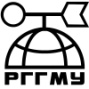 МИНИСТЕРСТВО ОБРАЗОВАНИЯ И НАУКИ РОССИЙСКОЙ ФЕДЕРАЦИИфедеральное государственное бюджетное образовательное учреждение высшего образования«РОССИЙСКИЙ ГОСУДАРСТВЕННЫЙ ГИДРОМЕТЕОРОЛОГИЧЕСКИЙ УНИВЕРСИТЕТ» Список иностранных студентов зачисленных в РГГМУ на бесплатное обучение за счет средств бюджета Российской Федерации в пределах квоты, установленной Правительством РоссииНаправление подготовки 05.03.04 «Гидрометеорология»Направление подготовки 05.03.05 «Прикладная гидрометеорология»Направление подготовки 38.03.01 «Экономика»Направление подготовки 38.03.02 «Менеджмент»Направление подготовки 38.03.04 «Государственное и муниципальное управление»Направление подготовки 05.04.05 «Прикладная гидрометеорология»Направление подготовки 05.04.06 «Экология природопользования»Направление подготовки 38.04.01 «Экономика»№ п/пФамилия Имя ОтчествоФамилия Имя ОтчествоНомер направленияНомер направленияСтрана1Сеневиратна Мудиянселаге Ганиду LKA-5013/18 LKA-5013/18Шри-ЛанкаШри-ЛанкаШри-Ланка2Арреага Лоайса РебекаECU-5382/18ECU-5382/18ЭквадорЭквадорЭквадор3Майоке Микаэль Жермэн Энок COG-5130/18 COG-5130/18КонгоКонгоКонго№ п/пФамилия Имя ОтчествоФамилия Имя ОтчествоНомер направленияНомер направленияСтрана1Ду ЖуйгоCHN-6737/18CHN-6737/18КитайКитайКитай2Гао ЯньCHN-6736/18CHN-6736/18КитайКитайКитай3Валпита Кумутху Миндула ВалпитаLKA-5069/18LKA-5069/18Шри-ЛанкаШри-ЛанкаШри-Ланка4Ганеватте Висал ПритиLKA-5064/18LKA-5064/18Шри-ЛанкаШри-ЛанкаШри-Ланка5Фиорило Хименес Паул АлехандроBOL-5126/18BOL-5126/18БоливияБоливияБоливия6Терразас Нава Пабло АртуроBOL-5129/18BOL-5129/18БоливияБоливияБоливия7Аль Абдали Асем Мохаммед Хамид ХасанYEM-5147/18YEM-5147/18ЙеменЙеменЙемен8Абдулкадер Ахмед Мохаммед АбдулрахманYEM-5148/18YEM-5148/18ЙеменЙеменЙемен9Бикое Месси Пиус УльрихCMR-5344/18CMR-5344/18КамерунКамерунКамерун10Хектор Ромалдо ОсвалдGUY-5006/18GUY-5006/18ГайанаГайанаГайана№ п/пФамилия Имя ОтчествоФамилия Имя ОтчествоНомер направленияНомер направленияСтрана1Хаддад МирайSYR-6493/18SYR-6493/18СирияСирияСирия№ п/пФамилия Имя ОтчествоФамилия Имя ОтчествоНомер направленияНомер направленияСтрана1Халед ТарекSYR-5817/18SYR-5817/18СирияСирияСирия№ п/пФамилия Имя ОтчествоФамилия Имя ОтчествоНомер направленияНомер направленияСтрана1Шаннаг Анас Мохаммад ЗаалJOR-5112/19JOR-5112/19ИорданияИорданияИордания№ п/пФамилия Имя ОтчествоФамилия Имя ОтчествоНомер направленияНомер направленияСтрана1Видана Гамаге Лилан СандаруванLKA-5079/18LKA-5079/18Шри-ЛанкаШри-ЛанкаШри-Ланка2Сингхапет НутакитTHA-5003/18THA-5003/18ТаиландТаиландТаиланд3Асамоах Рубен АчеампонгGHA-5261/18GHA-5261/18ГанаГанаГана4Ямоах Кваме КарикариGHA-5282/18GHA-5282/18ГанаГанаГана5Доуголи ВинсентGHA-5151/19GHA-5151/19ГанаГанаГана№ п/пФамилия Имя ОтчествоФамилия Имя ОтчествоНомер направленияНомер направленияСтрана1Сегура Мартинес Вильям ДавидCOL-5149/18COL-5149/18КолумбияКолумбияКолумбия2Буэнаньо Баутиста Бренда БеленECU-5119/18ECU-5119/18ЭквадорЭквадорЭквадор3Пареха Каррильо Эрик СебастьянECU-5120/18ECU-5120/18ЭквадорЭквадорЭквадор№ п/пФамилия Имя ОтчествоФамилия Имя ОтчествоНомер направленияНомер направленияСтрана1Албахри ЖеуелSYR-6388/18SYR-6388/18СирияСирияСирия2Аль-Мокаддем ХаземSYR-5200/18SYR-5200/18СирияСирияСирия